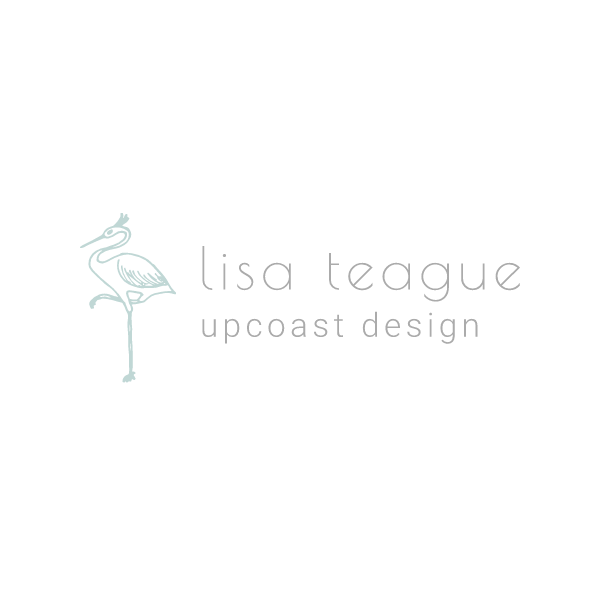 Rates and ServicesLisa Teague Studios provide a broad range of design and decorative services from project management to interior furnishings.With an established network of skilled artisans and craftspeople, projects are managed with artistic attention to detail.   Consistent in each design is meticulous but inspired color blending with paint, fabric and accessories.  Along with an emphasis on creative but cohesive use of color, we work diligently to be sensitive to the environment.  Creative recycling of found objects, re-use of existing pieces, and environmentally sensitive paint and finish materials are a cornerstone of our design philosophy.We offer several fee structures to our clients:Hourly—consultation, design, purchasing, and project management All services billed hourly with furnishings and accessories purchased through the studio. Recommended for smaller projects with an established purchasing budgetPrincipal—150.00 per hour Hourly rate drops to 110.00 per hour after the first 30 hours.  Drafting, rendering, 3D modeling--150.00Associate Designer--$85.0030 hour minimum @ 150.00 per hour. Billable hours include design, drafting, project proposals, procurement, order tracking, ongoing project management, install and styling. Travel time is billed at 50% the hourly rate plus costs associated with travel inclusive but not limited to hotels, transportation and mileage. Phone consultation, e-mails and texts are considered billable hours and are diligently noted. It is our policy that either Lisa Teague, or a representative of the studio will be on-site for furniture deliveries as necessary or stated otherwise in the scope. Consultation OnlyBilled hourly at 150.00 for the entirety of the project.  Services are as described above with the exception of procurement, ordering, order tracking and management of purchases. All purchases will made by the client.  Order tracking and delivery are the responsibility of the clientPer Room Design PackagesDesign packages with or without purchasingFlat Fee One fee based on the scope of the project. It is recommended that large projects including new builds and whole home design be structured on a flat fee contract to be established prior to the onset of the project. A proposal will be submitted outlining scope, timelines, budget and exclusions.Purchasing, Procurement and Administrative FeesItems purchased through our vendors will be sold to the client at MAP (Minimum Advertised Price) at time of purchase  Custom goods designed and fabricated through LTDS will be quoted and agreed on in advance of production; changes to the design after agreement may result in additional costsDelivery and storage fees are billed at cost and are estimated at approximately 10 to 12% of product costReimbursables are billed at cost (i.e.; travel expenses)Merchandise and interior installations to be purchased through LTDS will be specified in advance and submitted in each instance for the client’s written approval. Specifications will describe the item, price, and quantity. Should there be any change between the time of specification and installation Lisa Teague Studios will notify the client either verbally or with a revised specification with any relevant changes in the item description or pricing. Specifications may not include freight, delivery, like charges or taxes.No order or purchasing by LTDS shall occur until the client has approved the specification, in writing, and returned a deposit of 75% of the total specification cost to LTDS. The balance is payable upon receipt of invoice when the item is ready for delivery to and/or installation at the Client’s residence. Proposals for antiques, items purchased at auction, customized merchandise or large-ticket items greater than $10,000.00 require full payment at the time of the specification. 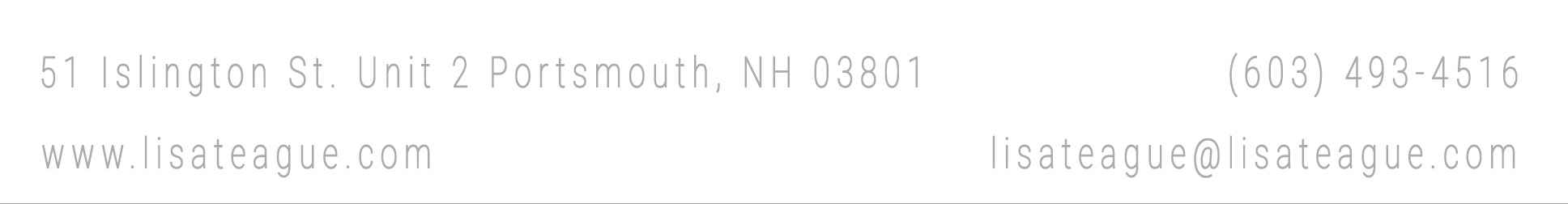 